JAŚMINOWA 33 – WIDOK OD ULICY ROBOTNICZEJ 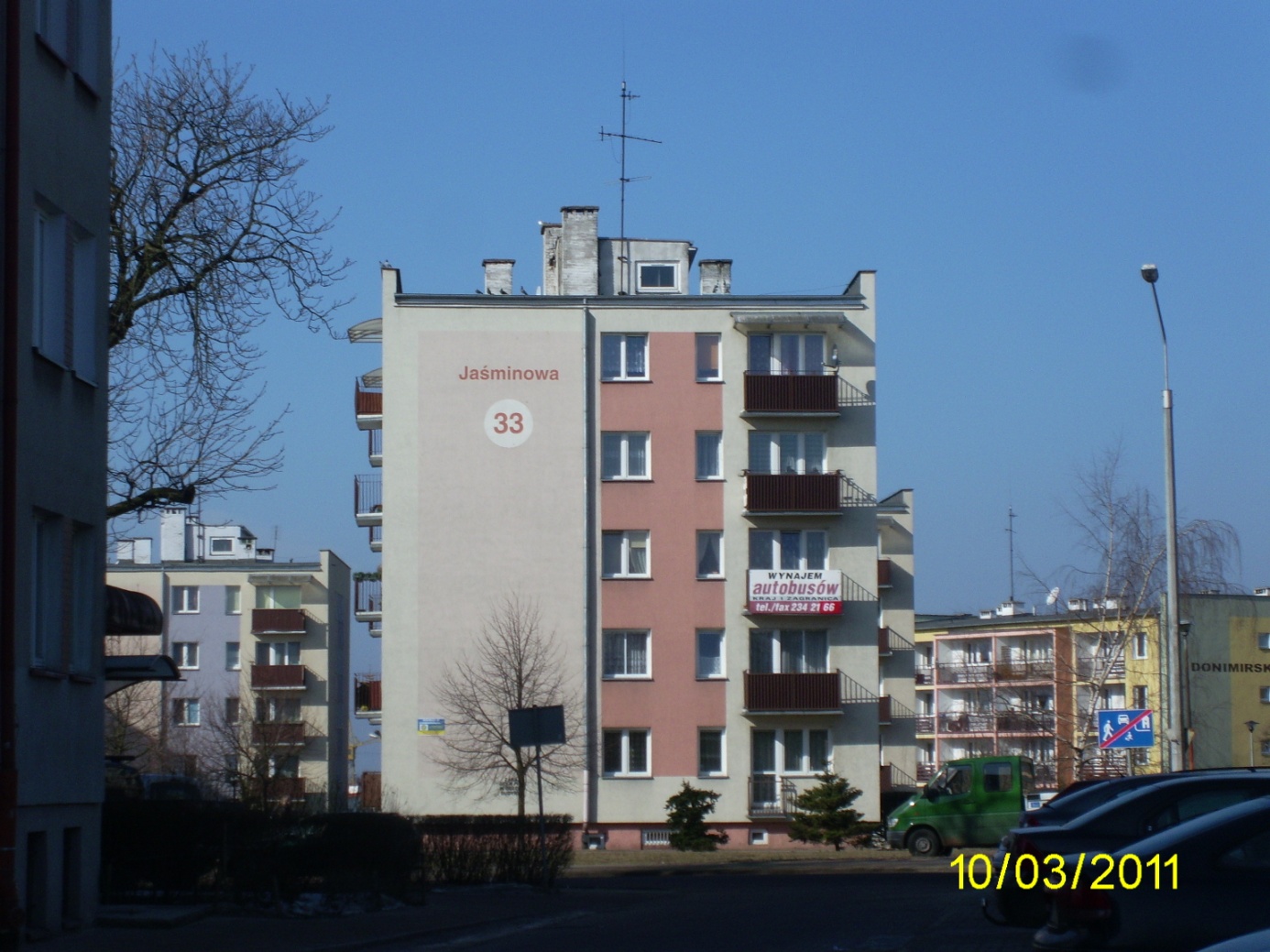 ROBOTNICZA 160 – WIDOK OD ULICY ROBOTNICZEJ W KIERUNKU TARGOWISKA MIEJSKIEGO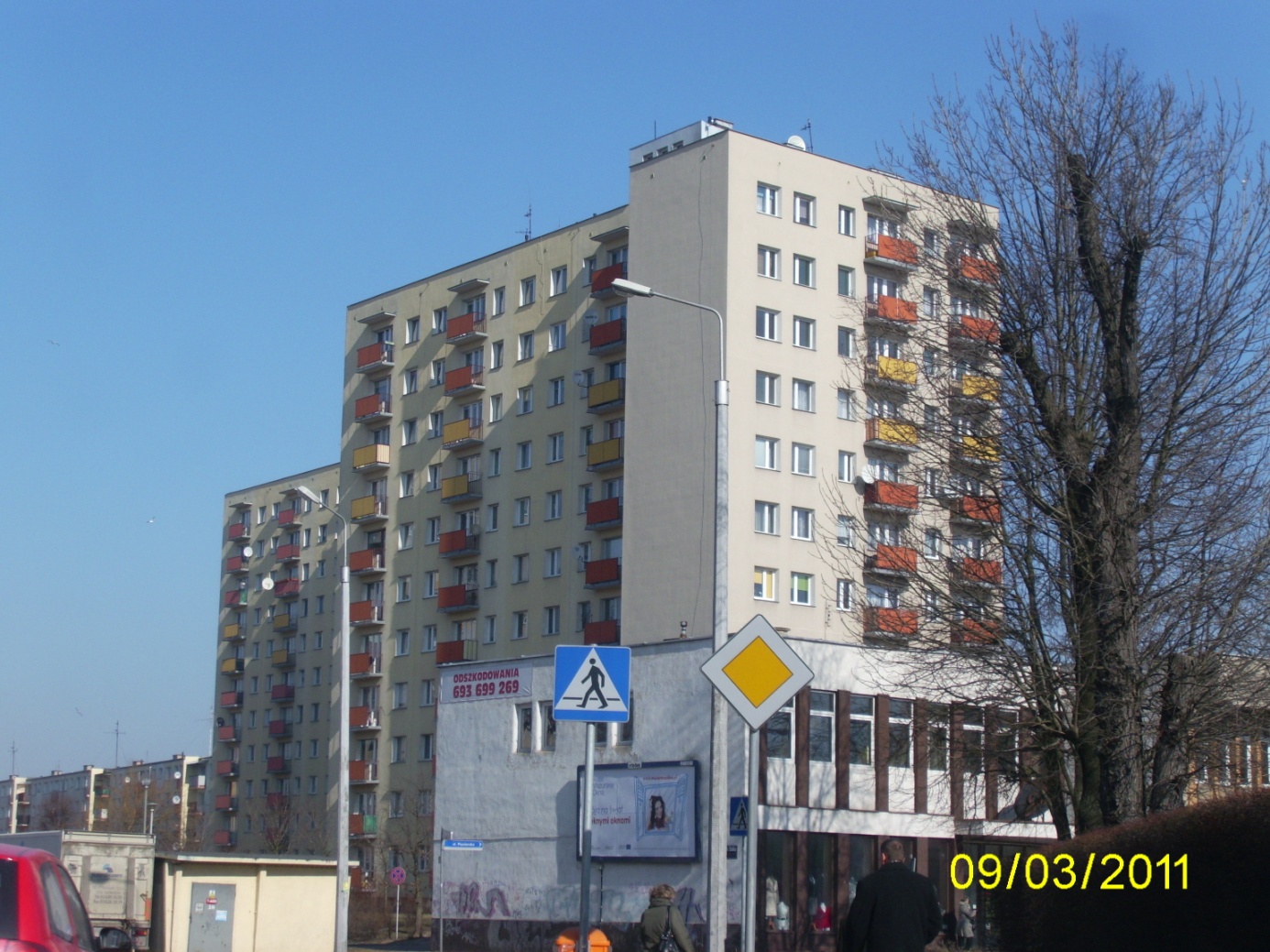 